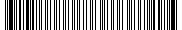 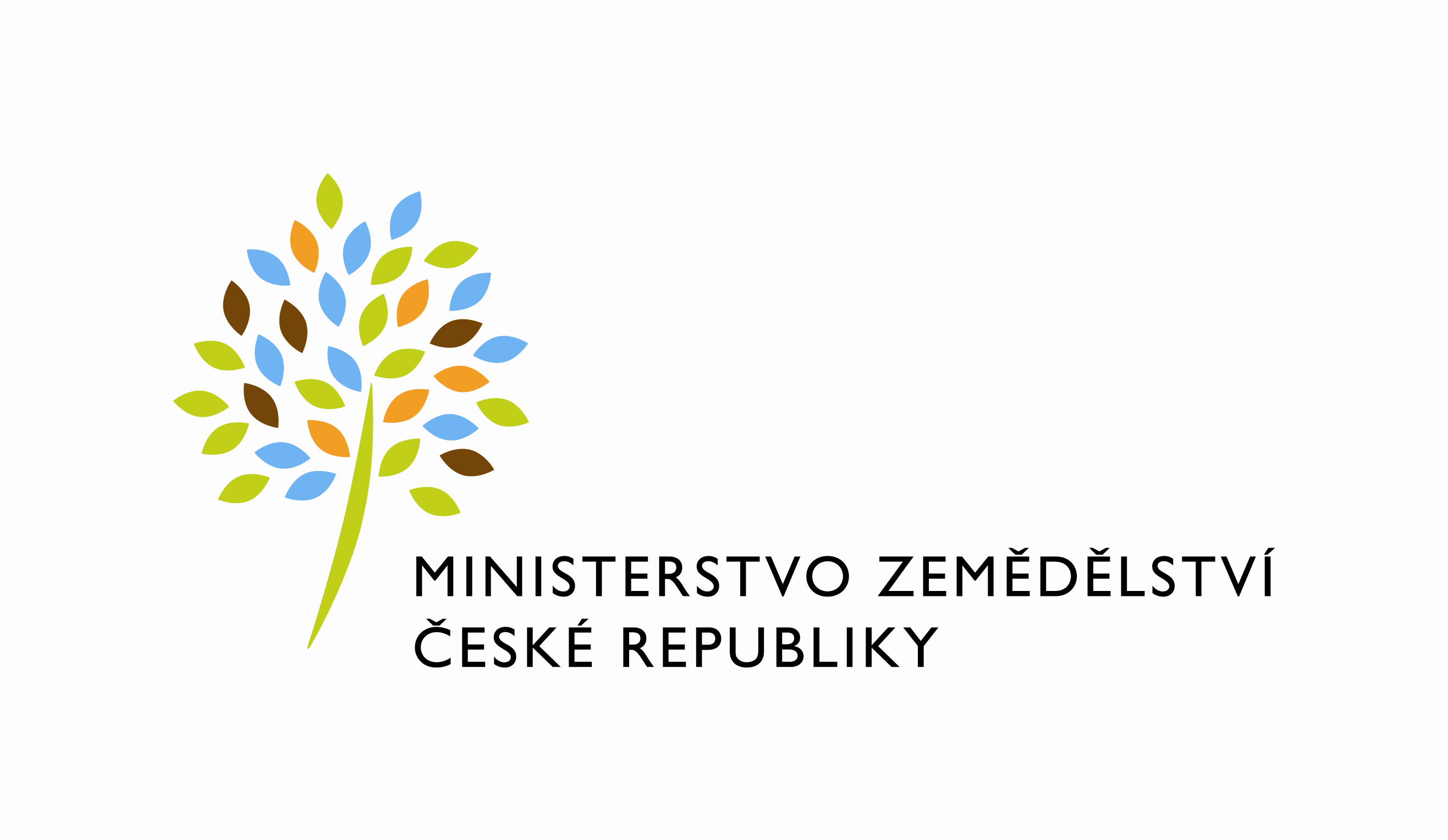 adresa: Těšnov 65/17, Nové Město, 110 00 Praha 1DATUM: 4. 8. 2021Prodloužení termínu dodání Objednávky č.4500136847 k PZ  RfC_AGRIBUS_3_PZ_2021_reseni_ukolove_agendy (Z31824)Vážený pane xxx,dovoluji si Vás tímto informovat o prodloužení termínu dodání objednávky č. 4500136847 k PZ RfC_AGRIBUS_3_PZ_2021_reseni_ukolove_agendy (Z31824).Nový termín dodání: do 6.9.2021Zdůvodnění: Důvodem prodloužení je potřeba delšího času k dořešení nezbytných komponent v oblasti komunikace mezi systémy dodavatele a MZe. Tento stav byl domluven mezi dodavatelem a MZe.S pozdravemPřílohy:útvar: Odbor informačních a komunikačních technologiíČíslo útvaru: 11150VÁŠ DOPIS ZN.:	 ZE DNE:	 SPISOVÁ ZN.:	 MZE-45799/2021-11152NAŠE ČJ.:	 MZE-45799/2021-11152VYŘIZUJE:	David NeužilTelefon:	221812012E-MAIL:	David.Neuzil@mze.czID DS: 	yphaax8GEM System a.s.Vážený panxxxNa Pankráci 1062/58Nusle140 00 Praha 4%%%el_podpis%%%Ing. Oleg Blaškoředitel odboruOtisk úředního razítka